.#16 intro – (sequence is 32,16, 32, 32, 16, 32, 32, 4 cnt tag, 32, 32)Step, rock, recover, turn ¼ R side together side, cross, side, turn ½ L sailor cross 	Side, cross, rock recover point, side, point, side together turn ¼ L step fwd		*** Walls 2 and 5....dance first 17 counts, then restart dance from beginning with count 2Turn ½ L, turn ½ L, step pivot ¼ L cross rock, recover, side, cross rock, recover, big step L(Option 2-3):  walk R, walk LDrag, touch, coaster step, full spiral step, step pivot ¼ R(Option 6-7):  walk L, walk RTwo (2) Restarts:Walls 2 and 5:  Dance 17 counts, then restart dance from beginning with count 2(Wall 2 starts 6:00, restarts 12:00;  Wall 5 starts 12:00, restarts 6:00)One (1) Tag:After Wall 7, add 4 counts........sway L slow, sway R slow(Wall 7 starts 12:00, ends 6:00)Ending:  Dance will end on 9th rotation facing 6:00....to face front.....Change the last  8& cnt to step pivot 1/2 :  step L fwd, pivot ½ right1000 Years Cha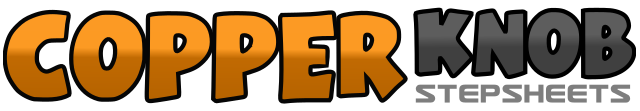 .......Count:32Wall:2Level:Intermediate.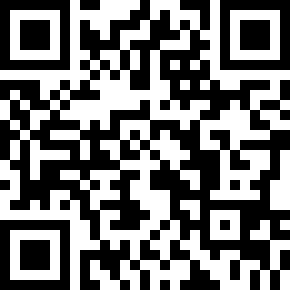 Choreographer:Judy Rodgers (USA) - January 2017Judy Rodgers (USA) - January 2017Judy Rodgers (USA) - January 2017Judy Rodgers (USA) - January 2017Judy Rodgers (USA) - January 2017.Music:1000 Years by Kang Eun Soo1000 Years by Kang Eun Soo1000 Years by Kang Eun Soo1000 Years by Kang Eun Soo1000 Years by Kang Eun Soo........1-3Step L fwd, rock R fwd, recover L4&5Turn ¼ right step R to side, step L beside R, step R to side	-	3:006-7Cross L over R, step R to side,8&1Turn ½ step L behind R, step R to right side, cross L over R	 -	9:002-3Step R to right side, cross L over R4&5Rock R to right side, recover L, point R across L6-7Step R to right side, point L across R8&1Step L to L side, step R beside L, turn ¼ left step L fwd -		6:002-3Turn ½ left step R back, turn ½ left step L fwd4&5Step R fwd, pivot ¼ left step L to left side, cross rock R over L -	3:006-7Recover L, step R to side8&1Cross rock L over R, recover R, big step L2-3Drag R to L, touch R beside L4&5Step R back, step L beside R, step R fwd6-7Step L fwd full spiral turn right on ball of L, step R fwd8&Step L fwd, pivot ¼ right - 6:00